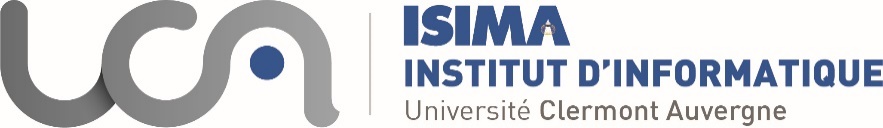 Formulaire d'organisation d'une conférence L’Institut d'Informatique - ISIMA est très attaché au développement des rencontres et des échanges entre les professionnels et ses étudiants.Donnant l'occasion aux élèves de mieux connaître le monde professionnel et les métiers auxquels préparent leurs formations, ces rencontres permettent aussi aux entreprises de faire découvrir leurs métiers et leurs compétences.Planning :   	Mercredi de 12h à 13h - Possibilité de proposer un brunch aux étudiants 	5 dates sont disponibles entre novembre 2019 et février 2020.
Le planning définitif sera établi fin septembre et nous contacterons chaque entreprise retenue pour convenir d’une date.Thématiques proposées :Présentation de l’entreprise (15 minutes max.)Conférence métier - précisez : Conférence thématique - précisez : Intervenant(s) : (nom prénom, fonction, tél, mail)A retourner au Service Relations Entreprises avant le 20 septembre 2019Confirmation du planning : semaine 39Pascale GRANET     04 73 40 51 59     entreprise@isima.frEntreprise :Adresse complète :Contact :(nom prénom, fonction, tél, mail)